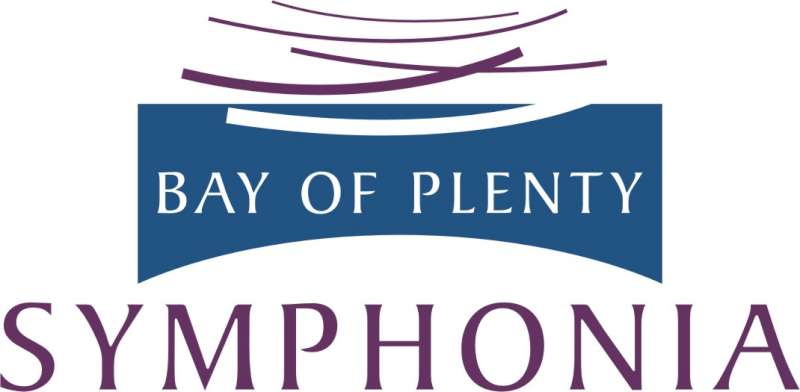 RISING STARS COMPOSITION COMPETITION 2021ENTRY Formbopssecretary@gmail.comor Rising Stars 2021, Bay of Plenty Symphonia, P O Box 14 073, Tauranga 3143Student contact details:Student contact details:Student contact details:NameNameNameNamePhonePhoneMobileMobileMobileMobileEmailEmailPostal AddressPostal AddressPostal AddressPostal AddressPostal AddressPostal AddressInstrumentation (if known – you can change it later)Instrumentation (if known – you can change it later)Instrumentation (if known – you can change it later)Instrumentation (if known – you can change it later)Instrumentation (if known – you can change it later)Instrumentation (if known – you can change it later)Name of piece (if known – you can change it later)Name of piece (if known – you can change it later)Name of piece (if known – you can change it later)Name of piece (if known – you can change it later)Name of piece (if known – you can change it later)Name of piece (if known – you can change it later)Secondary School I am currently enrolled atSecondary School I am currently enrolled atSecondary School I am currently enrolled atSecondary School I am currently enrolled atSecondary School I am currently enrolled atSecondary School I am currently enrolled atDate of birthDate of birthDate of birthDate of birthDate of birthDate of birthSummary of Musical Achievements and experience:Summary of Musical Achievements and experience:Summary of Musical Achievements and experience:Summary of Musical Achievements and experience:Summary of Musical Achievements and experience:Summary of Musical Achievements and experience:To enter this competitionEither email or post your entry form to arrive by 5 pm Fri 26th Febuary 2021Note: your full score for assessment is not required till later.See Guidelines for Applicants for full details of the process.Either email or post your entry form to arrive by 5 pm Fri 26th Febuary 2021Note: your full score for assessment is not required till later.See Guidelines for Applicants for full details of the process.Either email or post your entry form to arrive by 5 pm Fri 26th Febuary 2021Note: your full score for assessment is not required till later.See Guidelines for Applicants for full details of the process.Either email or post your entry form to arrive by 5 pm Fri 26th Febuary 2021Note: your full score for assessment is not required till later.See Guidelines for Applicants for full details of the process.Either email or post your entry form to arrive by 5 pm Fri 26th Febuary 2021Note: your full score for assessment is not required till later.See Guidelines for Applicants for full details of the process.